VIIMSI VALLAVOLIKOGU 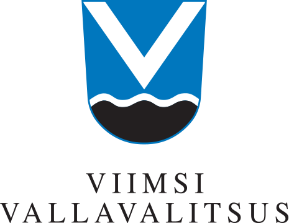 otsusViimsi	31. jaanuar 2023 nr Riigikogu valimiseks jaoskonnakomisjoni koosseisude kinnitamineRiigikogu valimise seaduse § 191 lõigete 1 ja 2 alusel ning arvestades Eesti Keskerakonna, Eesti Konservatiivse Rahvaerakonna, Eesti Reformierakonna, Erakond ISAMAA ja Sotsiaaldemokraatliku Erakonna ning vallasekretäri ettepanekutViimsi VallavolikoguOTSUSTAB:Nimetada jaoskonnakomisjoni nr 1 (Nelgi tee 1, Viimsi alevik) liikmed järgmises koosseisus:Esimees:		Taavi ValgmäeLiikmed:		Anne Siitan			Piret Kõo			Reet Aljas			Rait Parve			Kati Esna			Elin Järve			Ereth Aasna			Siim Jürima			Ülle Talviste 			Kristiina Laura Järve				Natali Lorup 			Kaire Kull Asendusliikmed:	Jane Saks			Ereth Aasna			Eduard Ristoja Nimetada jaoskonnakomisjoni nr 2 (Randvere tee 8, Haabneeme alevik) liikmed järgmises koosseisus:Esimees:		Anneli AasaLiikmed:		Ellen Uiboaed			Liina Koppel			Tiiu Valm			Kaija Mägi			Signe Teigar			Henri Sepp 			Kristel Taal 			Ivika Liblik 			Terje Quaijtaal 			Anne-Mari Visnapuu Asendusliikmed:	Ivi Kivi Larissa Linros			Mare MardimNimetada jaoskonnakomisjoni nr 3 (Kibuvitsa tee 1, Randvere küla) liikmed järgmises koosseisus:Esimees:		Tõnu TroonLiikmed:		Tiina Põder			Sandra Hommuk-Silla			Aet Tampuu			Silva Sildmaa			Airi Vaaderpall			Maie Roos			Kirsti Kasepõld 			Liina Savolainen 			Arvo Kundla 			Margit Mägi 			Manno Rohtlaid Asendusliikmed:	Laura Johanna DerkunLemme PalmetMargit SternNimetada Prangli saarel asuva jaoskonnakomisjoni nr 4	(Idaotsa küla, Prangli saar) liikmed järgmises koosseisus:Esimees:		Tiina PiirisaarLiikmed:		Anneli Pukk			Janika Tõnisson			Maile Kahro			Siiri Piirisaar			Valter Puuström 			Marika Linholm Asendusliikmed:	Tiina Grepp			Süüne Tammsaar			Terje LilleoksOtsus jõustub teatavakstegemisest.Otsust on võimalik vaidlustada Tallinna Halduskohtu (Pärnu mnt 7, Tallinn) või esitada vaie Viimsi Vallavolikogule 30 päeva jooksul arvates otsuse teatavakstegemisest.(allkirjastatud digitaalselt)Lauri HussarVallavolikogu esimeesEelnõu esitaja: Viimsi vallasekretär Leevi LaeverEelnõu koostaja: Viimsi valla valimiskomisjonKooskõlastanud:Illar LemettiLeevi Laevervallavanemvallasekretär